Hurricanes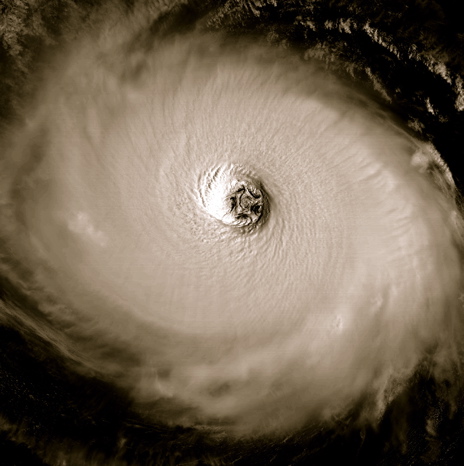 What is the bit in the middle of the hurricane called? What is the weather like there? How fast is the windspeed inside the hurricane? Where do hurricanes start? Is it over land or sea? What should the temperature be like?Does the hurricane revolve counter clockwise or clockwise in the Northern Hemisphere. Name one country where Hurricanes happen frequently. Give two examples of names that a hurricane could be called. What was the hurricane called that we looked at in the video. 